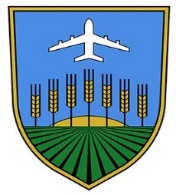 Милисав Марковић,члан Радне групе Милан Прокопљевић,члан Радне групеБојан Јовановић,члан Радне групеПредмет: Информације у вези припреме годишњег извештаја о учинцима Програмског буџета Одредбама члана 78. Тачка 2. подтачка 3. Закона о буџетском систему (''Сл.гласник РС'',број 54/09,73/10,101/10,101/11,93/12,62/13,63/13-испр,108/13,142/14,103/2015 ,99/16, 113/2017 и 95/2018 ) утврђен је календар  завршних рачуна локалне власти који садржи и годишњи извештај о учинцима програма , а  чланом 79. ближе је описан садржај завршног рачуна .  Упутством за праћење и извештавање о учинку програма, утврђен је начин праћења и извештавања  о учинку програмског буџета ,садржај извештаја ,као и  обавезе и надлежности појединих носилаца овог посла  у оквиру постојеће  организационе структуре   . Поштујући препоруке из Упутства , Председник ГО Сурчин је својим Решењем  број II-01-012-29/2017 од 01.08.2017.године именовао чланове радне групе ,Координатора праћења и извештавања  и лица одговорна по Програмима,Програмским активностима и Пројектима . Како до данас ово Решење није мењано , а у складу са својом обавезом,подсећам Вас на Ваше обавезе из Упутства и молим Вас да предузмете све кораке како би се Извештај о учинцима програмског буџета за 12 месеци ,доставио најкасније до 01.априла  Координатору праћења и извештавања.  Ово је нарочито важно због поштовања буџетских рокова одређених за израду завршних рачуна  .  Рок за израду Нацрта завршног рачуна  је 30.април  , а његов саставни део  је  Годишњи извештај о учинцима програмског буџета за 2018.годину  . Стога је неопходно да поштујете задати рок.  Упутство за праћење и извештавање о учинку програма је објављено на сајту Министарства финансија и на званичној интернет презентацији ГО Сурчин, у одељку 'БУЏЕТ' .Образац  за годишње извештавање можете наћи на званичној интернет презентацији ГО Сурчин  'БУЏЕТ'  .  	Координатор праћења и извештавања  Дипл.ецц. Биљана БранковићРепублика СрбијаГрад БеоградГрадска општина СурчинУправаОдељење за финансијеБрој: IV-07-403-09-5-21/2019Датум:  Сурчин, Војвођанска 79Б. Б.